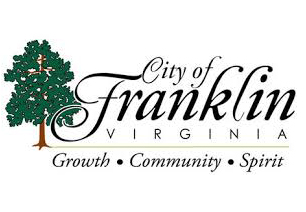 Motor Equipment Operator/ Construction Maintenance WorkerCity of Franklin 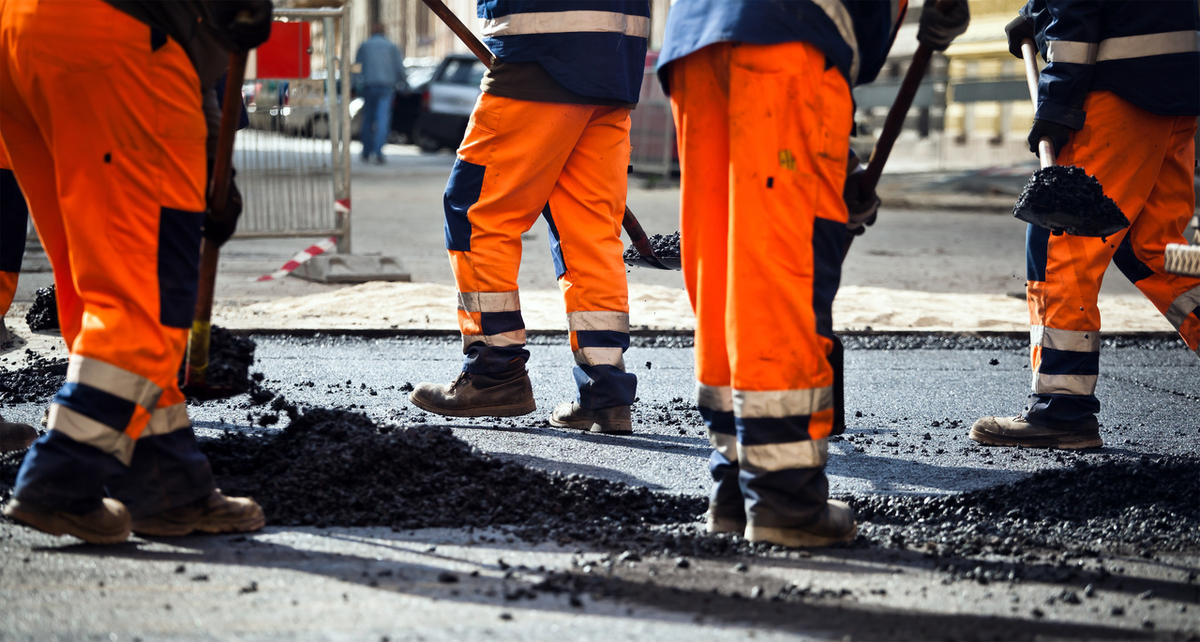 Job Description and Requirements:Salary DOQ + benefits.  Must be high school graduate or equivalent with experience in road constructions, concrete construction, asphalt installation and drainage construction.  Applicant must have a CDL Class A, have truck driving experience as well as heavy construction experience operating heavy equipment.   For a full job description and details use the contact information on the right! This job is open until filled!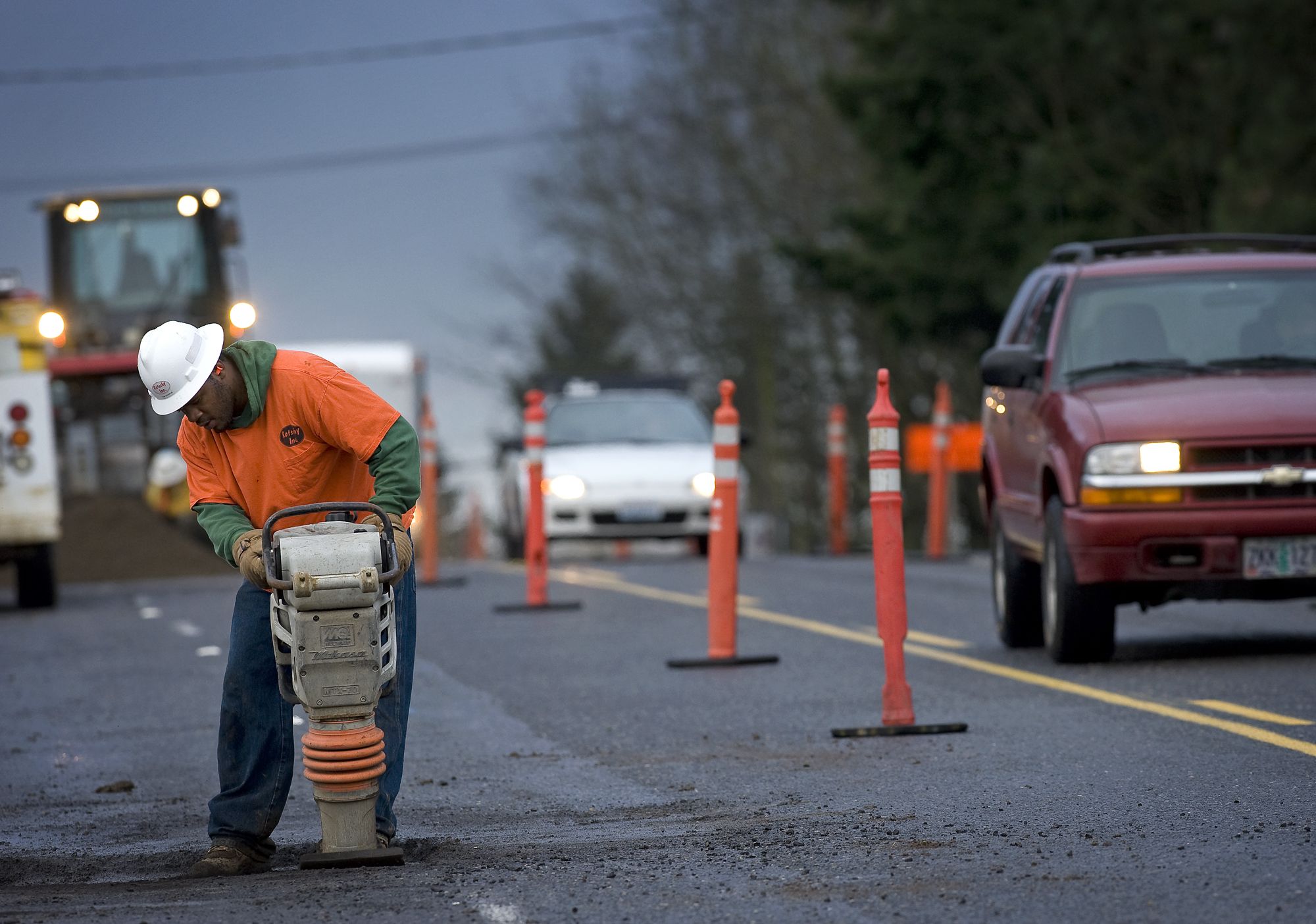 Telephone: (757) 562-8562Office: 207 West Second Avenue Franklin, VA 23851